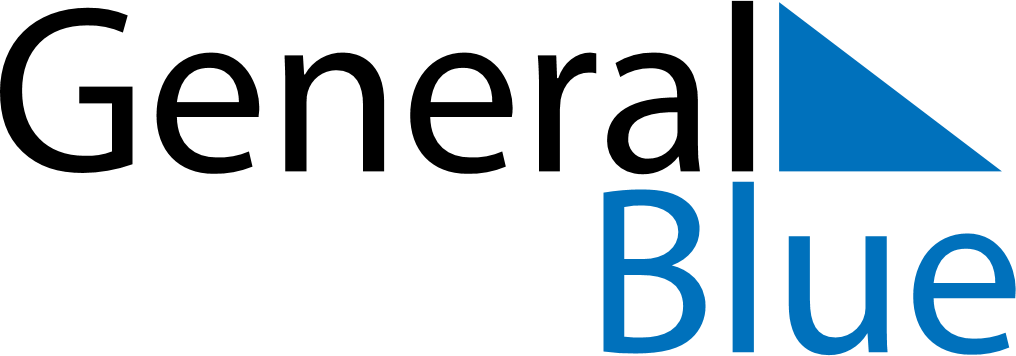 May 2024May 2024May 2024May 2024May 2024May 2024Labo, Bicol, PhilippinesLabo, Bicol, PhilippinesLabo, Bicol, PhilippinesLabo, Bicol, PhilippinesLabo, Bicol, PhilippinesLabo, Bicol, PhilippinesSunday Monday Tuesday Wednesday Thursday Friday Saturday 1 2 3 4 Sunrise: 5:26 AM Sunset: 6:05 PM Daylight: 12 hours and 38 minutes. Sunrise: 5:26 AM Sunset: 6:05 PM Daylight: 12 hours and 39 minutes. Sunrise: 5:25 AM Sunset: 6:05 PM Daylight: 12 hours and 39 minutes. Sunrise: 5:25 AM Sunset: 6:05 PM Daylight: 12 hours and 40 minutes. 5 6 7 8 9 10 11 Sunrise: 5:24 AM Sunset: 6:05 PM Daylight: 12 hours and 41 minutes. Sunrise: 5:24 AM Sunset: 6:06 PM Daylight: 12 hours and 41 minutes. Sunrise: 5:24 AM Sunset: 6:06 PM Daylight: 12 hours and 42 minutes. Sunrise: 5:23 AM Sunset: 6:06 PM Daylight: 12 hours and 42 minutes. Sunrise: 5:23 AM Sunset: 6:06 PM Daylight: 12 hours and 43 minutes. Sunrise: 5:23 AM Sunset: 6:07 PM Daylight: 12 hours and 44 minutes. Sunrise: 5:22 AM Sunset: 6:07 PM Daylight: 12 hours and 44 minutes. 12 13 14 15 16 17 18 Sunrise: 5:22 AM Sunset: 6:07 PM Daylight: 12 hours and 45 minutes. Sunrise: 5:22 AM Sunset: 6:07 PM Daylight: 12 hours and 45 minutes. Sunrise: 5:21 AM Sunset: 6:08 PM Daylight: 12 hours and 46 minutes. Sunrise: 5:21 AM Sunset: 6:08 PM Daylight: 12 hours and 46 minutes. Sunrise: 5:21 AM Sunset: 6:08 PM Daylight: 12 hours and 47 minutes. Sunrise: 5:21 AM Sunset: 6:09 PM Daylight: 12 hours and 48 minutes. Sunrise: 5:20 AM Sunset: 6:09 PM Daylight: 12 hours and 48 minutes. 19 20 21 22 23 24 25 Sunrise: 5:20 AM Sunset: 6:09 PM Daylight: 12 hours and 49 minutes. Sunrise: 5:20 AM Sunset: 6:10 PM Daylight: 12 hours and 49 minutes. Sunrise: 5:20 AM Sunset: 6:10 PM Daylight: 12 hours and 50 minutes. Sunrise: 5:20 AM Sunset: 6:10 PM Daylight: 12 hours and 50 minutes. Sunrise: 5:19 AM Sunset: 6:10 PM Daylight: 12 hours and 50 minutes. Sunrise: 5:19 AM Sunset: 6:11 PM Daylight: 12 hours and 51 minutes. Sunrise: 5:19 AM Sunset: 6:11 PM Daylight: 12 hours and 51 minutes. 26 27 28 29 30 31 Sunrise: 5:19 AM Sunset: 6:11 PM Daylight: 12 hours and 52 minutes. Sunrise: 5:19 AM Sunset: 6:12 PM Daylight: 12 hours and 52 minutes. Sunrise: 5:19 AM Sunset: 6:12 PM Daylight: 12 hours and 53 minutes. Sunrise: 5:19 AM Sunset: 6:12 PM Daylight: 12 hours and 53 minutes. Sunrise: 5:19 AM Sunset: 6:13 PM Daylight: 12 hours and 53 minutes. Sunrise: 5:19 AM Sunset: 6:13 PM Daylight: 12 hours and 54 minutes. 